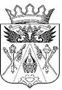 СОБРАНИЕ ДЕПУТАТОВ ИСТОМИНСКОГО СЕЛЬСКОГО ПОСЕЛЕНИЯ3-го созываРЕШЕНИЕ08 июля 2016г.                             х. Островского                                   № 213О внесении изменений в Решение Собрания депутатов № 67 от 13.05.2014 г. «Об утверждении Положения о порядке владения,пользования и распоряжения имуществом, находящимсяв муниципальной собственности муниципального образования «Истоминское сельское поселение»На основании Протеста Прокуратуры Аксайского района от 29.06.2016г. № 27-42-2016/1632 и в соответствие с ч. 5 ст. 51 Федерального закона от 06.10.2003 № 131-ФЗ «Об общих принципах организации местного самоуправления в Российской Федерации» -Собрание депутатов Истоминского сельского поселения РЕШАЕТ:1. В приложении к Решению Собрания депутатов Истоминского сельского поселения от 13.05.2014 г. № 67 «Об утверждении Положения о порядке владения, пользования и распоряжения имуществом, находящимся в муниципальной собственности муниципального образования «Истоминское сельское поселение» пункт 4.2 изложить в следующей редакции:«Порядок учета муниципального имущества, ведение реестра муниципального имущества Истоминского сельского поселения (далее-Реестр) и предоставление информации, содержащейся в Реестре, осуществляется Администрацией Истоминского сельского поселения в соответствие с Приказом Министерства Экономического Развития Российской Федерации от 30.08.2011 № 424 «Об утверждении порядка ведения органами местного самоуправления реестров муниципального имущества».Организации, имеющие на балансе муниципальное имущество Истоминского сельского поселения, обязаны в установленном порядке представлять в Администрацию Истоминского сельского поселения документы для внесения в Реестр данных об имеющемся у них муниципальном имуществе».2. Опубликовать настоящее решение в информационном бюллетене Администрации Истоминского сельского поселения и разместить на официальном сайте Администрации Истоминского сельского поселения.3. Контроль за исполнением настоящего решения возложить на начальника сектора ЖКХ и имущественных отношений Аракелян И.С.Председатель собраниядепутатов - Глава Истоминского сельского поселения                                                     С.И. Будкох. Островского08.07.2016 № 213